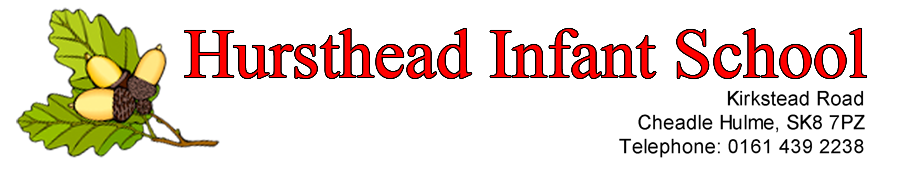 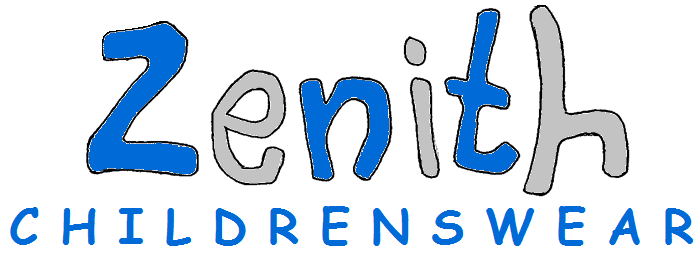 GARMENT SIZESAGE		   3-4	    5-6       7-8     9-10      11-12telephone: 0161 428 1620 email: zenithchildrenswear@gmail.comPlease Note – For the perfect fit, remember Charles KIRK labels reflect the actual measurement of the garment and are NOT a 'to fit' sizePlease make cheques payable to Zenith Childrenswear.Please complete clearly, as this information will be used to deliver your order. Hursthead School Name of child   ......................................................................    Class   ......................Contact number  .......................................................ITEMSIZENO. REQUIREDPRICE EACHTOTAL COST PER ITEMRed Sweatshirt£9.25£Red Cardigan£12.50£White Polo Shirt£6.35£Red Expandable Book BagEmbroidered£7.00£Red Gym BagINFANTS ONLYPrinted £4.50£ORDER TOTAL COST ORDER TOTAL COST ORDER TOTAL COST ORDER TOTAL COST £Charles Kirk Sweatshirt and Sweat Cardigan SizesCharles Kirk Sweatshirt and Sweat Cardigan SizesCharles Kirk Sweatshirt and Sweat Cardigan SizesCharles Kirk Sweatshirt and Sweat Cardigan SizesCharles Kirk Sweatshirt and Sweat Cardigan SizesCharles Kirk Sweatshirt and Sweat Cardigan SizesCharles Kirk Sweatshirt and Sweat Cardigan SizesCharles Kirk Sweatshirt and Sweat Cardigan SizesAge3/44/55/67/89/1011/1213Chest sizeGarment (inches)24262830323436Polo Shirt SizesPolo Shirt SizesPolo Shirt SizesPolo Shirt SizesPolo Shirt SizesPolo Shirt SizesAge3/45/67/89/1112/13Chest sizeto fit (inches)22/2426/28303234